Матрицы и определителиПостановка задачиЗаданы квадратная матрица А и матрица-строка В. Найти матрицу С = ВАВТ, алгебраические дополнения элементов матрицы А, обратную матрицy А–1 элементарными преобразованиями. Решить матричные уравнения AX = ВТ, YA = В и найти ранг матриц XY и YX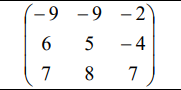 Невырожденные системы линейных алгебраических уравненийПостановка задачиРешить невырожденную систему трех линейных алгебраических уравнений с тремя неизвестными матричным методом, по правилу Крамера и методом Гаусса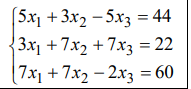 Однородные системы линейных алгебраических уравненийПостановка задачиНайти нормальную фундаментальную систему решений однородной системы линейных алгебраических уравнений и записать общее решение системы.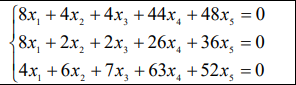 Операции над векторами в произвольном базисеПостановка задачиВ произвольном базисе p, q заданы векторы a и b . Вычислитьдлины диагоналей параллелограмма, построенного на векторах a и b ,острый	угол	между	диагоналями	параллелограмма,	площадь параллелограмма.Операции над векторами в ортонормированном базисеПостановка задачи Заданы координаты точек A1 , A2 , A3 , A4 . Вычислить координаты векторов A1A2 , A1A3 , A1A4 , острый угол между векторами A1A2 и A1A4 , площадь треугольника A1A2A3 , объем пирамиды A1A2A3A4 .A1A2  A1A4Собственные значения и собственные векторы линейного оператораПостановка задачиНайти собственные значения и собственные векторы линейного оператора Α, заданного в некотором базисе матрицей А.075635145°№A1A2A3A40(3; 1; 4)(7; –7; 5)(6; –3; 5)(9; 7; 7)0 5	3	0 3	2	1 0	1	5	